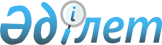 О внесении изменений и дополнений в решение маслихата от 21 декабря 2011 года № 431 "О районном бюджете Наурзумского района на 2012-2014 годы"Решение маслихата Наурзумского района Костанайской области от 30 июля 2012 года № 52. Зарегистрировано Департаментом юстиции Костанайской области 2 августа 2012 года № 9-16-145

      В соответствии со статьями 106, 109 Бюджетного кодекса Республики Казахстан от 4 декабря 2008 года, Наурзумский районный маслихат РЕШИЛ:



      1. Внести в решение маслихата "О районном бюджете Наурзумского района на 2012-2014 годы" от 21 декабря 2011 года № 431 (зарегистрировано в Реестре государственной регистрации нормативных правовых актов за № 9-16-132, опубликовано 10 января 2012 года в газете "Науырзым тынысы") следующие изменения и дополнения:



      пункт 1 указанного решения изложить в новой редакции:

      "1. Утвердить бюджет Наурзумского района на 2012-2014 годы согласно приложениям 1, 2 и 3 соответственно, в том числе на 2012 год в следующих объемах:

      1) доходы – 1594160,6 тысяч тенге, в том числе по:

      налоговым поступлениям – 149427,0 тысяч тенге;

      неналоговым поступлениям – 4882,0 тысячи тенге;

      поступлениям от продажи основного капитала – 7455,0 тысяч тенге;

      поступлениям трансфертов – 1432396,6 тысяч тенге;

      2) затраты – 1604155,5 тысяч тенге;

      3) чистое бюджетное кредитование – 10870,0 тысяч тенге, в том числе:

      бюджетные кредиты – 12287,0 тысяч тенге;

      погашение бюджетных кредитов – 1417,0 тысяч тенге;

      4) сальдо по операциям с финансовыми активами – 0 тысяч тенге;

      5) дефицит (профицит) бюджета – –20864,9 тысячи тенге;

      6) финансирование дефицита (использование профицита) бюджета – 20864,9 тысячи тенге:

      поступление займов – 7281,0 тысяча тенге;

      погашение займов – 5624,9 тысячи тенге;

      используемые остатки бюджетных средств – 19208,8 тысяч тенге.



      дополнить указанное решение пунктом 3-2 следующего содержания:

      "3-2. Учесть, что в районном бюджете на 2012 год предусмотрен возврат неиспользованных бюджетных кредитов, выданных из республиканского бюджета в сумме 4207,9 тысяч тенге;";



      дополнить указанное решение пунктом 4-1 следующего содержания:

      "4-1. Учесть, что в районном бюджете на 2012 год предусмотрено поступление целевых текущих трансфертов из областного бюджета, в том числе:

      на ремонт кровли государственного учреждения "Докучаевская средняя школа отдела образования Наурзумского района" в сумме 51796,6 тысяч тенге;";



      абзац второй пункта 5 указанного решения изложить в новой редакции:

      "на развитие системы водоснабжения и водоотведения в сумме 36518,0 тысяч тенге;";



      абзац пятый и абзац шестой пункта 6 указанного решения изложить в новой редакции:

      "на реализацию Государственной программы развития образования в Республике Казахстан на 2011-2020 годы в сумме 8694,0 тысячи тенге;

      на ежемесячные выплаты денежных средств опекунам (попечителям) на содержание ребенка-сироты (детей-сирот), и ребенка (детей), оставшегося без попечения родителей в сумме 4272,0 тысячи тенге;";



      приложения 1, 3, 5 к указанному решению изложить в новой редакции согласно приложениям 1, 2, 3 к настоящему решению.



      2. Настоящее решение вводится в действие с 1 января 2012 года.      Председатель сессии                        Б. Муттаков      Секретарь

      районного маслихата                        Б. Аманбаев      СОГЛАСОВАНО:      Начальник государственного

      учреждения "Отдел финансов

      Наурзумского района"

      _______________________ Р. Будекенова      Начальник государственного учреждения

      "Отдел экономики и бюджетного планирования

      Наурзумского района"

      _______________________ Н. Дехтярева

Приложение 1         

к решению маслихата      

от 30 июля 2012 года № 52   Приложение 1          

к решению маслихата       

от 21 декабря 2011 года № 431   Районный бюджет Наурзумского района на 2012 год

Приложение 2         

к решению маслихата      

от 30 июня 2012 года № 52  Приложение 3         

к решению маслихата      

от 21 декабря 2011 № 431    Бюджет Наурзумского района на 2014 год

Приложение 3            

к решению маслихата        

от 30 июля 2012 года № 52     Приложение 5            

к решению маслихата        

от 21 декабря 2011 года № 431    Перечень

бюджетных программ Наурзумского районного

бюджета на развитие с распределением бюджетных программ

на реализацию инвестиционных проектов

на 2012-2014 годы
					© 2012. РГП на ПХВ «Институт законодательства и правовой информации Республики Казахстан» Министерства юстиции Республики Казахстан
				КатегорияКатегорияКатегорияКатегорияКатегорияСумма,

тысяч тенгеКлассКлассКлассКлассСумма,

тысяч тенгеПодклассПодклассПодклассСумма,

тысяч тенгеСпецификаСпецификаСумма,

тысяч тенгеНаименованиеСумма,

тысяч тенгеI. Доходы1594160,61Налоговые поступления149427,001Подоходный налог70710,02Индивидуальный подоходный налог70710,003Социальный налог59565,01Социальный налог59565,004Налоги на собственность15603,01Налоги на имущество5693,03Земельный налог1093,04Налог на транспортные средства5435,05Единый земельный налог3382,005Внутренние налоги на товары, работы

и услуги2922,02Акцизы286,03Поступления за использование

природных и других ресурсов1480,04Сборы за ведение

предпринимательской

и профессиональной деятельности1156,008Обязательные платежи, взимаемые

за совершение юридически значимых

действий и (или) выдачу документов

уполномоченными на то

государственными органами

или должностными лицами627,01Государственная пошлина627,02Неналоговые поступления4882,001Доходы от государственной

собственности333,05Доходы от аренды имущества,

находящегося в государственной

собственности333,002Поступления от реализации товаров

(работ, услуг) государственными

учреждениями, финансируемыми

из государственного бюджета255,01Поступления от реализации товаров

(работ, услуг) государственными

учреждениями, финансируемыми

из государственного бюджета255,006Прочие неналоговые поступления4294,01Прочие неналоговые поступления4294,03Поступления от продажи основного

капитала7455,003Продажа земли и нематериальных

активов7455,01Продажа земли7329,02Продажа нематериальных активов126,04Поступления трансфертов1432396,602Трансферты из вышестоящих органов

государственного управления1432396,62Трансферты из областного бюджета1432396,6Функциональная группаФункциональная группаФункциональная группаФункциональная группаФункциональная группаСумма,

тысяч тенгеФункциональная подгруппаФункциональная подгруппаФункциональная подгруппаФункциональная подгруппаСумма,

тысяч тенгеАдминистратор бюджетных программАдминистратор бюджетных программАдминистратор бюджетных программСумма,

тысяч тенгеПрограммаПрограммаСумма,

тысяч тенгеНаименованиеСумма,

тысяч тенгеII. Затраты1604155,501Государственные услуги общего

характера150477,31Представительные, исполнительные

и другие органы, выполняющие общие

функции государственного управления132811,3112Аппарат маслихата района (города

областного значения)10962,0001Услуги по обеспечению деятельности

маслихата района (города областного

значения)10962,0122Аппарат акима района (города

областного значения)59005,0001Услуги по обеспечению деятельности

акима района (города областного

значения)58500,0003Капитальные расходы

государственного органа505,0123Аппарат акима района в городе,

города районного значения, поселка,

аула (села), аульного (сельского)

округа62844,3001Услуги по обеспечению деятельности

акима района в городе, города

районного значения, поселка, аула

(села), аульного (сельского) округа61159,0022Капитальные расходы

государственного органа1685,32Финансовая деятельность8875,0452Отдел финансов района (города

областного значения)8875,0001Услуги по реализации

государственной политики в области

исполнения бюджета района (города

областного значения) и управления

коммунальной собственностью района

(города областного значения)8875,05Планирование и статистическая

деятельность8791,0453Отдел экономики и бюджетного

планирования района (города

областного значения)8791,0001Услуги по реализации

государственной политики в области

формирования и развития

экономической политики, системы

государственного планирования

и управления района (города

областного значения)8791,002Оборона5033,01Военные нужды1229,0122Аппарат акима района (города

областного значения)1229,0005Мероприятия в рамках исполнения

всеобщей воинской обязанности1229,02Организация работы по чрезвычайным

ситуациям3804,0122Аппарат акима района (города

областного значения)3804,0006Предупреждение и ликвидация

чрезвычайных ситуаций масштаба

района (города областного значения)3804,004Образование710286,61Дошкольное воспитание и обучение67511,0464Отдел образования района (города

областного значения)67511,0009Обеспечение дошкольного воспитания

и обучения67211,0021Увеличение размера доплаты

за квалификационную категорию

воспитателям детских садов,

мини-центров, школ-интернатов:

общего типа, специальных

(коррекционных), специализированных

для одаренных детей, организаций

образования для детей-сирот

и детей, оставшихся без попечения

родителей, центров адаптации

несовершеннолетних за счет

трансфертов из республиканского

бюджета300,02Начальное, основное среднее и общее

среднее образование549841,0464Отдел образования района (города

областного значения)549841,0003Общеобразовательное обучение532582,0006Дополнительное образование

для детей8304,0063Повышение оплаты труда учителям,

прошедшим повышение квалификации по

учебным программам АОО "Назарбаев

Интеллектуальные школы" за счет

трансфертов из республиканского

бюджета1325,0064Увеличение размера доплаты за

квалификационную категорию учителям

организаций начального, основного

среднего, общего среднего

образования: школы,

школы-интернаты: (общего типа,

специальных (коррекционных),

специализированных для одаренных

детей; организаций для детей-сирот

и детей, оставшихся без попечения

родителей) за счет трансфертов из

республиканского бюджета7630,09Прочие услуги в области образования92934,6464Отдел образования района (города

областного значения)92934,6001Услуги по реализации

государственной политики на местном

уровне в области образования8029,0005Приобретение и доставка учебников,

учебно-методических комплексов для

государственных учреждений

образования района (города

областного значения)7974,0015Ежемесячные выплаты денежных

средств опекунам (попечителям)

на содержание ребенка-сироты

(детей-сирот), и ребенка (детей),

оставшегося без попечения родителей

за счет трансфертов

из республиканского бюджета4272,0020Обеспечение оборудованием,

программным обеспечением

детей-инвалидов, обучающихся

на дому за счет трансфертов

из республиканского бюджета500,0067Капитальные расходы

подведомственных государственных

учреждений и организаций72159,606Социальная помощь и социальное

обеспечение67566,02Социальная помощь56118,0451Отдел занятости и социальных

программ района (города областного

значения)56118,0002Программа занятости12102,0005Государственная адресная социальная

помощь4536,0007Социальная помощь отдельным

категориям нуждающихся граждан по

решениям местных представительных

органов6860,0010Материальное обеспечение

детей-инвалидов, воспитывающихся

и обучающихся на дому698,0014Оказание социальной помощи

нуждающимся гражданам на дому4934,0016Государственные пособия на детей

до 18 лет18004,0017Обеспечение нуждающихся инвалидов

обязательными гигиеническими

средствами и предоставление услуг

специалистами жестового языка,

индивидуальными помощниками

в соответствии с индивидуальной

программой реабилитации инвалида500,0023Обеспечение деятельности центров

занятости населения8484,09Прочие услуги в области социальной

помощи и социального обеспечения11448,0451Отдел занятости и социальных

программ района (города областного

значения)11448,0001Услуги по реализации

государственной политики на местном

уровне в области обеспечения

занятости и реализации социальных

программ для населения10962,0011Оплата услуг по зачислению, выплате

и доставке пособий и других

социальных выплат486,007Жилищно-коммунальное хозяйство487557,01Жилищное хозяйство73526,0472Отдел строительства, архитектуры

и градостроительства района (города

областного значения)73526,0003Проектирование, строительство

и (или) приобретение жилья

государственного коммунального

жилищного фонда39110,0004Проектирование, развитие,

обустройство и (или) приобретение

инженерно-коммуникационной

инфраструктуры34416,02Коммунальное хозяйство406602,0458Отдел жилищно-коммунального

хозяйства, пассажирского транспорта

и автомобильных дорог района

(города областного значения)6500,0026Организация эксплуатации тепловых

сетей, находящихся в коммунальной

собственности районов (городов

областного значения)6500,0472Отдел строительства, архитектуры

и градостроительства района (города

областного значения)400102,0006Развитие системы водоснабжения

и водоотведения400102,03Благоустройство населенных пунктов7429,0123Аппарат акима района в городе,

города районного значения, поселка,

аула (села), аульного (сельского)

округа7429,0008Освещение улиц населенных пунктов3517,0009Обеспечение санитарии населенных

пунктов716,0011Благоустройство и озеленение

населенных пунктов3196,008Культура, спорт, туризм

и информационное пространство79863,01Деятельность в области культуры32530,0455Отдел культуры и развития языков

района (города областного значения)32530,0003Поддержка культурно-досуговой

работы32530,02Спорт4265,0465Отдел физической культуры и спорта

района (города областного значения)4265,0006Проведение спортивных соревнований

на районном (города областного

значения) уровне1506,0007Подготовка и участие членов сборных

команд района (города областного

значения) по различным видам спорта

на областных спортивных

соревнованиях2759,03Информационное пространство22607,0455Отдел культуры и развития языков

района (города областного значения)21697,0006Функционирование районных

(городских) библиотек20068,0007Развитие государственного языка

и других языков народа Казахстана1629,0456Отдел внутренней политики района

(города областного значения)910,0002Услуги по проведению

государственной информационной

политики через газеты и журналы750,0005Услуги по проведению

государственной информационной

политики через телерадиовещание160,09Прочие услуги по организации

культуры, спорта, туризма

и информационного пространства20461,0455Отдел культуры и развития языков

района (города областного значения)9658,0001Услуги по реализации

государственной политики на местном

уровне в области развития языков

и культуры7468,0032Капитальные расходы

подведомственных государственных

учреждений и организаций2190,0456Отдел внутренней политики района

(города областного значения)5738,0001Услуги по реализации

государственной политики на местном

уровне в области информации,

укрепления государственности

и формирования социального

оптимизма граждан5638,0003Реализация мероприятий в сфере

молодежной политики100,0465Отдел физической культуры и спорта

района (города областного значения)5065,0001Услуги по реализации

государственной политики на местном

уровне в сфере физической культуры

и спорта5065,009Топливно-энергетический комплекс

и недропользование2000,09Прочие услуги в области

топливно-энергетического комплекса

и недропользования2000,0458Отдел жилищно-коммунального

хозяйства, пассажирского транспорта

и автомобильных дорог района

(города областного значения)2000,0019Развитие теплоэнергетической

системы2000,010Сельское, водное, лесное, рыбное

хозяйство, особо охраняемые

природные территории, охрана

окружающей среды и животного мира,

земельные отношения24253,01Сельское хозяйство6978,0454Отдел предпринимательства

и сельского хозяйства района

(города областного значения)2597,0099Реализация мер по оказанию

социальной поддержки специалистов2597,0473Отдел ветеринарии района (города

областного значения)4381,0001Услуги по реализации

государственной политики на местном

уровне в сфере ветеринарии4078,0007Организация отлова и уничтожения

бродячих собак и кошек60,0010Проведение мероприятий по

идентификации сельскохозяйственных

животных243,06Земельные отношения7124,0463Отдел земельных отношений района

(города областного значения)7124,0001Услуги по реализации

государственной политики в области

регулирования земельных отношений

на территории района (города

областного значения)7124,09Прочие услуги в области сельского,

водного, лесного, рыбного

хозяйства, охраны окружающей среды

и земельных отношений10151,0473Отдел ветеринарии района (города

областного значения)10151,0011Проведение противоэпизоотических

мероприятий10151,011Промышленность, архитектурная,

градостроительная и строительная

деятельность6294,02Архитектурная, градостроительная

и строительная деятельность6294,0472Отдел строительства, архитектуры

и градостроительства района (города

областного значения)6294,0001Услуги по реализации

государственной политики в области

строительства, архитектуры

и градостроительства на местном

уровне6294,012Транспорт и коммуникации35704,01Автомобильный транспорт35704,0123Аппарат акима района в городе,

города районного значения, поселка,

аула (села), аульного (сельского)

округа800,0013Обеспечение функционирования

автомобильных дорог в городах

районного значения, поселках, аулах

(селах), аульных (сельских) округах800,0458Отдел жилищно-коммунального

хозяйства, пассажирского транспорта

и автомобильных дорог района

(города областного значения)34904,0023Обеспечение функционирования

автомобильных дорог34904,013Прочие28816,29Прочие28816,2123Аппарат акима района в городе,

города районного значения, поселка,

аула (села), аульного (сельского)

округа1543,0040Реализация мероприятий для решения

вопросов обустройства аульных

(сельских) округов в реализацию

мер по содействию экономическому

развитию регионов в рамках

Программы "Развитие регионов"

за счет целевых трансфертов

из республиканского бюджета1543,0452Отдел финансов района (города

областного значения)1618,0012Резерв местного исполнительного

органа района (города областного

значения)1618,0454Отдел предпринимательства

и сельского хозяйства района

(города областного значения)11297,0001Услуги по реализации

государственной политики на местном

уровне в области развития

предпринимательства, промышленности

и сельского хозяйства11167,0007Капитальные расходы

государственного органа130,0458Отдел жилищно-коммунального

хозяйства, пассажирского транспорта

и автомобильных дорог района

(города областного значения)14358,2001Услуги по реализации

государственной политики на местном

уровне в области

жилищно-коммунального хозяйства,

пассажирского транспорта

и автомобильных дорог14240,2013Капитальные расходы

государственного органа118,015Трансферты6305,41Трансферты6305,4452Отдел финансов района (города

областного значения)6305,4006Возврат неиспользованных

(недоиспользованных) целевых

трансфертов4174,4024Целевые текущие трансферты

в вышестоящие бюджеты в связи

с передачей функций государственных

органов из нижестоящего уровня

государственного управления

в вышестоящий2131,0III. Чистое бюджетное кредитование10870,0Бюджетные кредиты12287,010Сельское, водное, лесное, рыбное

хозяйство, особо охраняемые

природные территории, охрана

окружающей среды и животного мира,

земельные отношения12287,01Сельское хозяйство12287,0454Отдел предпринимательства

и сельского хозяйства района

(города областного значения)12287,0009Бюджетные кредиты для реализации

мер социальной поддержки

специалистов12287,05Погашение бюджетных кредитов1417,001Погашение бюджетных кредитов1417,01Погашение бюджетных кредитов,

выданных из государственного

бюджета1417,013Погашение бюджетных кредитов,

выданных из местного бюджета

физическим лицам1417,0IY. Сальдо по операциям

с финансовыми активами0Приобретение финансовых активов0V. Дефицит (профицит) бюджета-20864,9VI. Финансирование дефицита

(использование профицита) бюджета20864,9Поступления займов7281,07Поступления займов7281,001Внутренние государственные займы7281,02Договоры займа7281,003Займы, получаемые местным

исполнительным органом района

(города областного значения)7281,0Погашение займов5624,916Погашение займов5624,91Погашение займов5624,9452Отдел финансов района (города

областного значения)5624,9008Погашение долга местного

исполнительного органа перед

вышестоящим бюджетом1417,0021Возврат неиспользованных бюджетных

кредитов, выданных из местного

бюджета4207,98Используемые остатки бюджетных

средств19208,801Остатки бюджетных средств19208,81Свободные остатки бюджетных средств19208,801Свободные остатки бюджетных средств19208,8КатегорияКатегорияКатегорияКатегорияКатегорияСумма,

тысяч тенгеКлассКлассКлассКлассСумма,

тысяч тенгеПодклассПодклассПодклассСумма,

тысяч тенгеНаименованиеСумма,

тысяч тенгеI. Доходы1273238,01Налоговые поступления176701,001Подоходный налог85689,02Индивидуальный подоходный налог85689,003Социальный налог65978,01Социальный налог65978,004Налоги на собственность20537,01Налоги на имущество6897,03Земельный налог1192,04Налог на транспортные средства7077,05Единый земельный налог5371,005Внутренние налоги на товары, работы

и услуги3552,02Акцизы254,03Поступления за использование

природных и других ресурсов1812,04Сборы за ведение предпринимательской

и профессиональной деятельности1486,008Обязательные платежи, взимаемые

за совершение юридически значимых

действий и (или) выдачу документов

уполномоченными на то

государственными органами

или должностными лицами945,01Государственная пошлина945,02Неналоговые поступления3431,001Доходы от государственной

собственности325,05Доходы от аренды имущества,

находящегося в государственной

собственности325,002Поступления от реализации товаров

(работ, услуг) государственными

учреждениями, финансируемыми

из государственного бюджета292,01Поступления от реализации товаров

(работ, услуг) государственными

учреждениями, финансируемыми

из государственного бюджета292,006Прочие неналоговые поступления2814,01Прочие неналоговые поступления2814,03Поступления от продажи основного

капитала9762,003Продажа земли и нематериальных

активов9762,01Продажа земли9618,02Продажа нематериальных активов144,04Поступления трансфертов1083344,002Трансферты из вышестоящих органов

государственного управления1083344,02Трансферты из областного бюджета1083344,0Функциональная группаФункциональная группаФункциональная группаФункциональная группаФункциональная группаСумма,

тысяч тенгеФункциональная подгруппаФункциональная подгруппаФункциональная подгруппаФункциональная подгруппаСумма,

тысяч тенгеАдминистратор бюджетных программАдминистратор бюджетных программАдминистратор бюджетных программСумма,

тысяч тенгеПрограммаПрограммаСумма,

тысяч тенгеНаименованиеСумма,

тысяч тенгеII. Затраты1273238,001Государственные услуги общего

характера171949,01Представительные, исполнительные

и другие органы, выполняющие общие

функции государственного управления153734,0112Аппарат маслихата района (города

областного значения)14043,0001Услуги по обеспечению деятельности

маслихата района (города областного

значения)14043,0122Аппарат акима района (города

областного значения)63768,0001Услуги по обеспечению деятельности

акима района (города областного

значения)60850,0003Капитальные расходы

государственного органа2918,0123Аппарат акима района в городе,

города районного значения, поселка,

аула (села), аульного (сельского)

округа75923,0001Услуги по обеспечению деятельности

акима района в городе, города

районного значения, поселка, аула

(села), аульного (сельского) округа75923,02Финансовая деятельность8957,0452Отдел финансов района (города

областного значения)8957,0001Услуги по реализации

государственной политики в области

исполнения бюджета района (города

областного значения) и управления

коммунальной собственностью района

(города областного значения)8957,05Планирование и статистическая

деятельность9258,0453Отдел экономики и бюджетного

планирования района (города

областного значения)9258,0001Услуги по реализации

государственной политики в области

формирования и развития

экономической политики, системы

государственного планирования

и управления района (города

областного значения)9258,002Оборона1407,01Военные нужды1407,0122Аппарат акима района (города

областного значения)1407,0005Мероприятия в рамках исполнения

всеобщей воинской обязанности1407,004Образование860509,01Дошкольное воспитание и обучение49824,0464Отдел образования района (города

областного значения)49824,0009Обеспечение дошкольного воспитания

и обучения49824,02Начальное, основное среднее и общее

среднее образование574680,0464Отдел образования района (города

областного значения)574680,0003Общеобразовательное обучение565948,0006Дополнительное образование для

детей8732,09Прочие услуги в области образования236005,0464Отдел образования района (города

областного значения)16690,0001Услуги по реализации

государственной политики на местном

уровне в области образования7988,0005Приобретение и доставка учебников,

учебно-методических комплексов

для государственных учреждений

образования района (города

областного значения)8702,0472Отдел строительства, архитектуры

и градостроительства района (города

областного значения)219315,0037Строительство и реконструкция

объектов образования219315,006Социальная помощь и социальное

обеспечение59523,02Социальная помощь48949,0451Отдел занятости и социальных

программ района (города областного

значения)48949,0002Программа занятости10526,0005Государственная адресная социальная

помощь5193,0007Социальная помощь отдельным

категориям нуждающихся граждан по

решениям местных представительных

органов7854,0010Материальное обеспечение

детей-инвалидов, воспитывающихся

и обучающихся на дому739,0014Оказание социальной помощи

нуждающимся гражданам на дому5170,0016Государственные пособия на детей

до 18 лет18895,0017Обеспечение нуждающихся инвалидов

обязательными гигиеническими

средствами и предоставление услуг

специалистами жестового языка,

индивидуальными помощниками

в соответствии с индивидуальной

программой реабилитации инвалида572,09Прочие услуги в области социальной

помощи и социального обеспечения10574,0451Отдел занятости и социальных

программ района (города областного

значения)10574,0001Услуги по реализации

государственной политики на местном

уровне в области обеспечения

занятости и реализации социальных

программ для населения10018,0011Оплата услуг по зачислению, выплате

и доставке пособий и других

социальных выплат556,007Жилищно-коммунальное хозяйство13177,02Коммунальное хозяйство5000,0472Отдел строительства, архитектуры

и градостроительства района (города

областного значения)5000,0006Развитие системы водоснабжения

и водоотведения5000,03Благоустройство населенных пунктов8177,0123Аппарат акима района в городе,

города районного значения, поселка,

аула (села), аульного (сельского)

округа8177,0008Освещение улиц населенных пунктов4041,0009Обеспечение санитарии населенных

пунктов820,0011Благоустройство и озеленение

населенных пунктов3316,008Культура, спорт, туризм

и информационное пространство81384,01Деятельность в области культуры35349,0455Отдел культуры и развития языков

района (города областного значения)35349,0003Поддержка культурно-досуговой

работы35349,02Спорт4318,0465Отдел физической культуры и спорта

района (города областного значения)4318,0006Проведение спортивных соревнований

на районном (города областного

значения) уровне1374,0007Подготовка и участие членов сборных

команд района (города областного

значения) по различным видам спорта

на областных спортивных

соревнованиях2944,03Информационное пространство22442,0455Отдел культуры и развития языков

района (города областного значения)21473,0006Функционирование районных

(городских) библиотек21076,0007Развитие государственного языка

и других языков народа Казахстана397,0456Отдел внутренней политики района

(города областного значения)969,0002Услуги по проведению

государственной информационной

политики через газеты и журналы786,0005Услуги по проведению

государственной информационной

политики через телерадиовещание183,09Прочие услуги по организации

культуры, спорта, туризма

и информационного пространства19275,0455Отдел культуры и развития языков

района (города областного значения)7842,0001Услуги по реализации

государственной политики на местном

уровне в области развития языков

и культуры7842,0456Отдел внутренней политики района

(города областного значения)6035,0001Услуги по реализации

государственной политики на местном

уровне в области информации,

укрепления государственности

и формирования социального

оптимизма граждан5925,0003Реализация мероприятий в сфере

молодежной политики110,0465Отдел физической культуры и спорта

района (города областного значения)5398,0001Услуги по реализации

государственной политики на местном

уровне в сфере физической культуры

и спорта5398,010Сельское, водное, лесное, рыбное

хозяйство, особо охраняемые

природные территории, охрана

окружающей среды и животного мира,

земельные отношения11477,01Сельское хозяйство4690,0473Отдел ветеринарии района (города

областного значения)4690,0001Услуги по реализации

государственной политики на местном

уровне в сфере ветеринарии4690,06Земельные отношения6787,0463Отдел земельных отношений района

(города областного значения)6787,0001Услуги по реализации

государственной политики в области

регулирования земельных отношений

на территории района (города

областного значения)6787,011Промышленность, архитектурная,

градостроительная и строительная

деятельность7090,02Архитектурная, градостроительная

и строительная деятельность7090,0472Отдел строительства, архитектуры

и градостроительства района (города

областного значения)7090,0001Услуги по реализации

государственной политики в области

строительства, архитектуры

и градостроительства на местном

уровне7090,012Транспорт и коммуникации47042,01Автомобильный транспорт47042,0123Аппарат акима района в городе,

города районного значения, поселка,

аула (села), аульного (сельского)

округа7081,0013Обеспечение функционирования

автомобильных дорог в городах

районного значения, поселках, аулах

(селах), аульных (сельских) округах7081,0458Отдел жилищно-коммунального

хозяйства, пассажирского транспорта

и автомобильных дорог района

(города областного значения)39961,0023Обеспечение функционирования

автомобильных дорог39961,013Прочие19680,09Прочие19680,0452Отдел финансов района (города

областного значения)1899,0012Резерв местного исполнительного

органа района (города областного

значения)1899,0454Отдел предпринимательства

и сельского хозяйства района

(города областного значения)11779,0001Услуги по реализации

государственной политики на местном

уровне в области развития

предпринимательства, промышленности

и сельского хозяйства11779,0458Отдел жилищно-коммунального

хозяйства, пассажирского транспорта

и автомобильных дорог района

(города областного значения)6002,0001Услуги по реализации

государственной политики

на местном уровне в области

жилищно-коммунального хозяйства,

пассажирского транспорта

и автомобильных дорог6002,0III. Чистое бюджетное кредитование1293,05Погашение бюджетных кредитов1293,001Погашение бюджетных кредитов1293,01Погашение бюджетных кредитов,

выданных из государственного

бюджета1293,013Погашение бюджетных кредитов,

выданных из местного бюджета

физическим лицам1293,0IY. Сальдо по операциям

с финансовыми активами0Приобретение финансовых активов0V. Дефицит (профицит) бюджета-1293,0VI. Финансирование дефицита

(использование профицита) бюджета1293,0Погашение займов1293,016Погашение займов1293,01Погашение займов1293,0452Отдел финансов района (города

областного значения)1293,0008Погашение долга местного

исполнительного органа перед

вышестоящим бюджетом1293,0Функциональная группаФункциональная группаФункциональная группаФункциональная группаФункциональная группа2012 год2013 год2014 годФункциональная подгруппаФункциональная подгруппаФункциональная подгруппаФункциональная подгруппа2012 год2013 год2014 годАдминистратор бюджетных

программАдминистратор бюджетных

программАдминистратор бюджетных

программ2012 год2013 год2014 годПрограммаПрограмма2012 год2013 год2014 годНаименование2012 год2013 год2014 годИнвестиционные

проекты475628,020135,0224315,004Образование219315,09Прочие услуги

в области

образования219315,0472Отдел

строительства,

архитектуры и

градостроительства

района (города

областного

значения)219315,0037Строительство

и реконструкция

объектов

образования219315,007Жилищно-коммуналь-

ное хозяйство473628,020135,05000,01Жилищное хозяйство73526,0472Отдел

строительства,

архитектуры и

градостроительства

района (города

областного

значения)73526,0003Проектирование,

строительство и

(или) приобретение

жилья

государственного

коммунального

жилищного фонда39110,0004Проектирование,

развитие,

обустройство и

(или) приобретение

инженерно-

коммуникационной

инфраструктуры34416,02Коммунальное

хозяйство400102,020135,05000,0472Отдел

строительства,

архитектуры и

градостроительства

района (города

областного

значения)400102,020135,05000,0006Развитие системы

водоснабжения

и водоотведения400102,020135,05000,009Топливно-энергети-

ческий комплекс

и недропользование2000,09Прочие услуги

в области

топливно-энергети-

ческого комплекса

и недропользования2000,0458Отдел жилищно-

коммунального

хозяйства,

пассажирского

транспорта

и автомобильных

дорог района

(города областного

значения)2000,0019Развитие

теплоэнергети-

ческой системы2000,0